UMW / AZ / PN - 86 / 18     		                                                Wrocław, 23.08.2018 r.Informacja z otwarcia ofertNAZWA POSTĘPOWANIARemont pomieszczeń przyziemia na cele naukowo-dydaktyczne w budynku Katedry i Zakładu Farmakologii UMW przy ul. Mikulicza-Radeckiego 2 we Wrocławiu.W niniejszym postępowaniu do upływu terminu składania ofert wpłynęły do Zamawiającego 2 oferty.Bezpośrednio przed otwarciem ofert Zamawiający podał kwotę, jaką zamierza przeznaczyć na sfinansowanie przedmiotu zamówienia: 393 600,00 PLN bruttoKryteriami oceny ofert były: Cena realizacji przedmiotu zamówienia – 60 %,Termin realizacji przedmiotu zamówienia (max. 10 tygodni od daty przekazania Wykonawcy placu budowy)– 40 %,Ofertę złożyli następujący Wykonawcy, wymienieni w Tabeli: Warunki płatności zgodnie ze wzorem umowy.				                                                        Kanclerz UMW                                                                                                    mgr Iwona Janus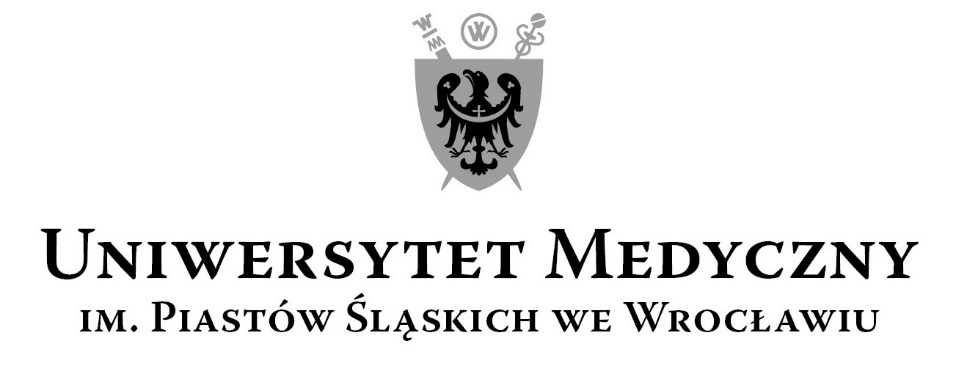 50-367 Wrocław, Wybrzeże L. Pasteura 1Zespół ds. Zamówień Publicznych UMWul. K. Marcinkowskiego 2-6, 50-368 Wrocławfaks 71 / 784-00-45e-mail: jerzy.chadzynski@umed.wroc.pl 50-367 Wrocław, Wybrzeże L. Pasteura 1Zespół ds. Zamówień Publicznych UMWul. K. Marcinkowskiego 2-6, 50-368 Wrocławfaks 71 / 784-00-45e-mail: jerzy.chadzynski@umed.wroc.pl NrWykonawcy, adres Cena realizacji przedmiotu zamówienia bruttow PLNTermin realizacji przedmiotu zamówienia1C-Varcial  Sp. z o.o.Ul.Deszczowa 16a/2253-024 Wrocław434 995,0710 tygodni2 Zakład Ogólnobudowlany s.c.Czesław Caliński, Karol CalińskiUl. Spacerowa 1056-400 Oleśnica394 698,6810 tygodni